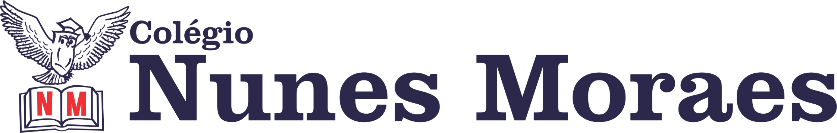 DIA: 13 DE ABRIL DE 2021 - 3°ANO E.F1ª AULA: LÍNGUA PORTUGUESA.Capítulo 5: Escrevendo a ciência. Páginas: 116 a 119.Objetivos de conhecimento: Leitura e interpretação textual.Aprendizagens essenciais: Ler e compreender, com autonomia, relatos escritos (registros) de observação e de pesquisas, considerando a situação comunicativa e o tema/assunto do texto.Link da videoaula: https://youtu.be/3BU1Iw_oQDk ROTEIRO DA AULA- Atividade de sala – Gostar de ler: Leitura e explicação da atividade proposta. Págs.: 116 a 119;- Atividade de casa: Não tem;-ALUNOS DAS AULAS REMOTAS: Tempo para concluir a atividade de sala e tirar dúvidas com a professora.2ª AULA: ATIVIDADE AVALIATIVA DE MATEMÁTICAROTEIRO DA AULALEITURA DA AVALIAÇÃO: encontro no google meet às 10h30 com os alunos. Atividade de casa: Não tem;ALUNOS DAS AULAS REMOTAS: Tempo para concluir a atividade de sala e tirar dúvidas com a professora.OBSERVAÇÃO: Os alunos que puderem participar do encontro no meet, farão a avaliação sozinhos.3ª AULA: INGLÊS Bom dia! Na aula de hoje o/a estudante acompanhará:. abertura da unidade 2 – páginas 60 e 61;. abertura do capítulo 6 – páginas 62 e 63;. explicação e atividades – páginas 64 a 66.Link da aula: https://youtu.be/RGWHPqoYAxU Envio de foto da atividade para o número – 991839273.4ª AULA: EXTRA. Link da aula: https://youtu.be/caHbhiZp_-I Passo 01 – Procure um espaço amplo. Vista uma roupa confortável, leve e tênis.  Tenha sempre próximo uma garrafa com água.Passo 02- Precisaremos dos seguintes materiais: esponja, 2 recipientes pequenos- um com água e outro vazioNão se preocupe se não conseguir realizar todos os exercícios. Faça no seu ritmo.Boa semana e bons estudos!